                     ҠАРАР                                                            		      ПОСТАНОВЛЕНИЕ«19» январь 2018 йыл                        № 02		       «19» января 2018 годаОб определении помещений, пригодных для проведения агитационных публичных мероприятий по заявкам зарегистрированных кандидатов, политических партий, выдвинувших зарегистрированных кандидатов на выборах Президента Российской Федерации 18 марта 2018 года             В целях оказания содействия и обеспечения равных условий зарегистрированным кандидатам, их доверенным лицам, представителям политических партий, выдвинувших зарегистрированных кандидатов на выборах Президента Российской Федерации 18 марта 2018 года, при проведении предвыборной агитации посредством агитационных публичных мероприятий, при предоставлении им помещений, находящихся в муниципальной собственности и пригодных для проведения встреч с избирателями в форме собраний, в соответствии со статьей  54 Федерального закона «О выборах Президента Российской Федерации», Администрация сельского поселения Мерясовский сельсовет муниципального района Баймакский район Республики Башкортостан ПОСТАНОВЛЯЕТ:1. Определить следующие помещения, находящиеся в муниципальной собственности и пригодные для проведения агитационных публичных мероприятий в форме собраний, предоставляемые на безвозмездной основе по заявкам зарегистрированных кандидатов, их доверенных лиц, представителей политических партий, выдвинувших зарегистрированных кандидатов на выборах Президента Российской Федерации 18 марта 2018 года: по избирательному участку №1047 (с.Мерясово)  - зрительный зал сельского клуба по адресу:с.Мерясово, ул.Р.Уметбаева,1 ;2.   Установить время, на которое безвозмездно предоставляются помещения, пригодные для проведения публичных мероприятий в форме собраний и находящиеся муниципальной собственности, зарегистрированным кандидатам, их доверенным лицам, политическим партиям, выдвинувшим зарегистрированных кандидатов в период подготовки и проведения выборов Президента Российской Федерации 18 марта 2018 года продолжительностью не более 120 минут.3. Заявки на предоставление помещения зарегистрированным кандидатам, их доверенным лицам на выборах Президента Российской Федерации 18 марта 2018 года, для проведения собраний с избирателями, подавать в адрес главы Администрации сельского поселения Мерясовский сельсовет муниципального района Баймакский район Республики Башкортостан  после согласования с руководителем организации, в ведении которого находится помещение(форма прилагается- приложение №1).4. Руководителям учреждений, указанных в пункте 1 настоящего постановления:4.1. предоставлять помещения для проведения собраний с избирателями зарегистрированным кандидатам, их доверенным лицам на выборах Президента Российской Федерации 18 марта 2018 года на безвозмездной основе;4.2. в случае предоставления помещения уведомлять в письменной форме Центральную избирательную комиссию Республики Башкортостан через территориальную избирательную комиссию муниципального района Баймакский район Республики Башкортостан о факте предоставления помещения по форме, согласно приложению №2, не позднее дня, следующего за днем предоставления помещения.5. Направить настоящее постановление в территориальную избирательную комиссию муниципального района Баймакский район Республики Башкортостан.6. Обнародовать данное постановление на информационных стендах здании Администрации сельского поселения Мерясовский сельсовет муниципального района Баймакский район Республики Башкортостан.7. Контроль за исполнением данного постановления оставляю за собой. Глава Администрации                                     Т.М.ХафизоваПриложение №1к Положениюо порядке предоставления помещений, находящихся в государственной или муниципальной собственности, для проведения публичных мероприятий по заявкам зарегистрированных кандидатов, политических партий, выдвинувших зарегистрированных кандидатов на выборах Президента Российской Федерации 18 марта 2018 годаЗаявка на выделение помещенияВ соответствии со статьей 54 Федерального закона от 10.01.2003 
№19-ФЗ «О выборах Президента Российской Федерации» прошу предоставить помещение по адресу: _________________________________________________________________(указать место проведения собрания)для проведения агитационного публичного мероприятия в форме собрания, которое планируется "___" _________ 2018 годав ________________________________________________________________, (указать время начала проведения собрания)продолжительностью___________________(указать продолжительность собрания) Примерное число участников: ______________________________________. Ответственный за проведение мероприятия __________________________________________________________________(указать Ф.И.О., статус)контактный телефон ______________________________________________. Дата подачи заявки: «_____» __________ 2018 г.Ф.И.О. зарегистрированного кандидата, доверенного лица, № удостоверения                                              (подпись)Приложение №2к Положениюо порядке предоставления помещений, находящихся в государственной или муниципальной собственности, для проведения публичных мероприятий по заявкам зарегистрированных кандидатов, политических партий, выдвинувших зарегистрированных кандидатов на выборах Президента Российской Федерации 18 марта 2018 годаБЛАНК ОРГАНИЗАЦИИВ Центральную избирательную комиссию Республики Башкортостан450008, РБ, г. Уфа, ул. З. Валиди, 46УВЕДОМЛЕНИЕ _________________________________________________________________(наименование собственника помещения)уведомляет, что в соответствии со статьей 54 Федерального закона от 10.01.2003 №19-ФЗ «О выборах Президента Российской Федерации» 
«__»  ______ 201__ года  с «__» час. по  «___» час.  было предоставлено для проведения агитационного публичного мероприятия в форме собранияилина условиях _________________________________________________________________(безвозмездно, оплата за 1 час (рублей), иное)Данное помещение может быть предоставлено другим зарегистрированным кандидатам, их доверенным лицам, представителям политических партий, выдвинувших зарегистрированных кандидатов, на тех же условиях в течение агитационного периода ____________________________________________________________________________________________________________________________________(указать даты предоставления помещения)МПБАШҠОРТОСТАН РЕСПУБЛИКАҺЫБАЙМАҠ РАЙОНЫ МУНИЦИПАЛЬ  РАЙОНЫНЫ* МЕРӘҪ АУЫЛ СОВЕТЫ АУЫЛ  БИЛӘМӘҺЕХАКИМИӘТЕ453660,Башҡортостан Республикаһы,Баймаҡ районы, Мерәҫ ауылы, А.Игебаев урамы, 1                        Тел. 8(34751) 4-28-44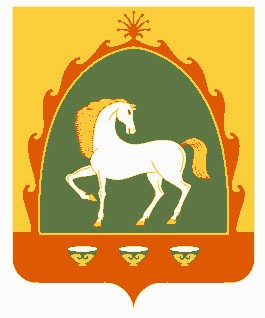 РЕСПУБЛИКА БАШКОРТОСТАНАДМИНИСТРАЦИЯСЕЛЬСКОГО ПОСЕЛЕНИЯ МЕРЯСОВСКИЙ СЕЛЬСОВЕТМУНИЦИПАЛЬНОГО РАЙОНАБАЙМАКСКИЙ РАЙОН453660, Республика Башкортостан,Баймакский  район, с.Мерясово, ул.А.Игибаева,1               Тел. 8(34751)4-28-44наименование органа государственной власти(органа местного самоуправления)от кандидата на должностьПрезидента Российской Федерации (его доверенного лица) ________________________________________(фамилия, имя, отчество кандидата, доверенного лица)илиот представителя политической партии(наименование политической партии, фамилия, имя, отчество, должность представителя политической партии)помещение по адресу(указать место проведения собрания)(указать место проведения собрания)(фамилия, имя, отчество зарегистрированного кандидата, его доверенного лица)(наименование политической партии, фамилия, имя, отчество представителя)________________________________________________________(наименование должности)(подпись)(инициалы, фамилия)